Vyšší odborná škola a Střední průmyslová škola dopravní, Praha 1, Masná 18
Masná 18, 110 00 Praha 1CENA DĚKANA FD ČVUT V PRAZEŽelezniční stanice Lužná u Rakovníka a přilehlé depoTřída: DŽC2	Školní rok: 2021/2022	Jan VeličkaProhlašuji, že maturitní práci jsem vypracoval samostatně na základě uvedeného seznamu použité literatury.Anotace Cílem této práce je vysvětlit princip fungování mezi veřejností nepříliš známého ochranného systému metra včetně jeho účelu a podstaty, přiblížit jeho řízení a ovládání, funkci jednotlivých prvků a všechny ostatní náležitosti s důrazem na srozumitelnost, ale zároveň co možná největší přesnost, detailnost a pravdivost obsažených informací. Zároveň bych touto prací chtěl dát dohromady vše, co se mi o tomto jedinečném systému podařilo zjistit nejen pomocí internetu, kde se často nacházejí nekompletní nebo značně omezené informace, ale i s použitím jiných zdrojů, jenž se nedají nikde vyčíst. Zde bude tvoje anotaceObsah Úvod	11	Umístění	21.1	Geografická poloha	21.2	Tratě vedoucí stanicí	21.2.1	Linky osobních vlaků	32	Historie	52.1	Vznik stanice a výtopny	52.2	Samostatná výtopna	112.2.1	Mazutové lokomotivy	182.3	Nová hala	192.4	Konec provozního depa a vznik muzea	213	Současný stav	233.1	Stanice	233.1.1	Plány na modernizaci	303.2	Depo	30Závěr	36ZdrojeZdroje obrázkůSeznam obrázkůObrázek 1, lokomotivy řad 423 ,556, 555.3 v luženské rotundě, 4.8. 1968, fotka pochází z období provozu mazutových lokomotiv, ilustrační foto	6Obrázek 2, žst. Lužná u Rakovníka na mapě blízkého okolí	7Obrázek 3, žst. Lužná u Rakovníka na mapě žel. tratí	8Obrázek 4, Žst. Lužná u Rakovníka na mapě PID	9Obrázek 5, (zleva) vlak linky S50, R24, S51 ve stanici Lužná u Rakovníka	9Obrázek 6, výkres remízy s vodárnou	10Obrázek 7, základy dvoukolejné remízy vedle vodárny	11Obrázek 8, lokomotiva pruské řady T3 před zbylou budovou vodárny	11Obrázek 9, výkres luženských budov pro zaměstnance	12Obrázek 10, 2 dobové snímky stanice, původem z pohlednic	12Obrázek 11, výkres staniční budovy (1898)	13Obrázek 12, hrázděné skladiště, v pozadí opravená budova vodárny	13Obrázek 13, výkres stanice z roku 1897 (zleva doprava)	14Obrázek 14, chomutovské zhlaví v roce 1907	15Obrázek 15, chomutovské zhlaví v roce 1899	15Obrázek 16, schéma stanice a depa z roku 1899	16Obrázek 17, revizní dílna se skladištěm v pozadí (pohled od současného vstupu)	16Obrázek 18, pohled směrem k současnému vstupu, za povšimnutí stojí rudá hvězda na střeše (fotka se datuje k posledním letem provozu dílny	17Obrázek 19, pohled od zauhlovacích jeřábů s dodnes stojícím vodním jeřábem	17Obrázek 20, revizní hala s jeřábem, lokomotiva řady 556	17Obrázek 21, základy revizní dílny dnes, vpravo za vozy vstupní brána	18Obrázek 22, skladiště v pozadí se současnou halou	18Obrázek 23, výkres revizní dílny	19Obrázek 24, výkres skladiště	19Obrázek 25, plán výtopny z roku 1908	19Obrázek 26, druhá, mladší hala, pohled od revizní dílny	20Obrázek 27, dodnes patrné základy haly z obrázku 25	20Obrázek 28, nejstarší snímek luženské výtopny, datující se k přelomu 19. a 20. století	20Obrázek 29, rotunda s točnou v roce 1924	21Obrázek 30, plán výtopny z roku 1974, na plánu můžeme vidět kromě rotundy i vilu, tedy kanceláře v areálu depa, fungující jako ředitelství dnešního muzea	21Obrázek 31, tragická nehoda luženských lokomotiv u odbočky na „ šamotku“ počátkem 70. let minulého století	22Obrázek 32, zajímavé období provozu v Lužné, kdy se provádělo zbrojení lokomotiv mazutem, na snímku můžeme vidět cisternu s ním, kterou bylo potřeba vytápět (3.9.1967)	23Obrázek 33, lokomotivy 555.3185 a 3040 v Lužné u. R., 4.8.1968	23Obrázek 34, plán depa z roku 2000, hala z roku 1983 depu výrazně dominuje	24Obrázek 35, Motorový vůz 820.021-4 čeká na své další nasazení v prostoru depa Lužná u Rakovníka. V době pořízení snímku zde fungoval normální provoz. V roce 1997 zde proběhla první výstava historických vozidel. V pozadí hala z roku 1983.	24Obrázek 36, hala po výrazné rekonstrukci dnes, na snímku lokomotiva T435.058	25Obrázek 37, schéma kolejiště depa z roku 2020, přibylo například zastřešení 2 kolejí směřujících k vodárně	26Obrázek 38, unikátní úrovňové křížení úzkorozchodné a normálně rozchodné železnice s příslušným návěstidlem převezené z Poldi Kladno v areálu muzea	26Obrázek 39, indikační deska výpravčího sloužící do roku 2018	27Obrázek 40, nadmořská výška stanice	28Obrázek 41, koleje č. 7,9 vybavené ručními návěstmi stůj, pohled směr Rakovník/Chomutov	28Obrázek 42, detail uchycení kolejnice u koleje č. 7	29Obrázek 43, pražce koleje č. 7, detail	29Obrázek 44, pohled na stavědlo 2, směr Rakovník/Chomutov	29Obrázek 45, pohled směr Rakovník/Chomutov od 10. koleje, kolej je znatelně propadlá	30Obrázek 46, patka původního osvětlení u koleje č. 10	30Obrázek 47, dnešní osvětlení pomocí osvětlovacích stožárů	30Obrázek 48, 3., již snesené napojení depa, koleje dodnes patrné, v křovích je na nich odstaveno torzo pluhu Riga	31Obrázek 49, nádražní budova dnes, takřka v původní podobě	31Obrázek 50, pohled směrem do depa, vpravo hrázděné skladiště, vlevo vodárna	31Obrázek 51, donedávna fungující nádražní restaurace	32Obrázek 52, obytné domy pro zaměstnance dnes	32Obrázek 53, trojcestná výhybka 9,10	32Obrázek 54, odstavná kolej traťové služby	33Obrázek 55, pohled od stavědla 1 směrem do Řevničova	33Obrázek 56, vodní jeřáb na Rakovnicko/Chomutovském zhlaví stanice	33Obrázek 57, nejspíš ten samý vodní jeřáb s vagónem západoněmeckých drah v pozadí, r. 1974	34Obrázek 58, malý portálový jeřáb jsme mohli zahlédnout na fotografii revizní dílny, i po demolici byl totiž zachován	35Obrázek 59, přejezd s mechanickými závorami na úzkorozchodném oválu	35Obrázek 60, pohled na halu od nástupiště úzkorozchodné dráhy	36Obrázek 61, rotunda s točnou dnes	36Obrázek 62, administrativní budova dnes	36Obrázek 63, zauhlovací jeřáb vedle skladiště	37Obrázek 64, tento vodní jeřáb jsme na historické fotografii také viděli, konkrétně na obrázku 19, lokomotiva E212 001	37Obrázek 65, zastřešené koleje směrem k vodárně	38Obrázek 66, pohled do stanice, (zleva) skladiště, restaurace, výpravní budova, vodárna	38Obrázek 67, (zleva) výpr. budova, staniční koleje, vodárna, kolej za vodárnou s odstavenou sněhovou frézou	38Obrázek 68, pohled branou za vodárnou do stanice, odstavená fréza	39Obrázek 69, pohled do depa od bývalé dílny, v popředí funkční vjezdové návěstidlo původem z Kamenných Žehrovic	39Obrázek 70, současný vstup do CHV Lužná u Rakovníka	39Obrázek 71, zákoutí s hrádkem v nepříliš lichotivém stavu, typické pro stanice Buštěhradské dráhy, ilustrační foto	40ÚvodTato práce pojednává o historii a uspořádání železniční stanice Lužná u Rakovníka. Jedná se o odbočné nádraží na jednokolejné trati 120 Praha – Kladno – Rakovník. Stanice se nachází v obci Lužná (okres Rakovník). Do nádraží je také napojeno dnešní Centrum historických vozidel Lužná u Rakovníka, na nějž se práce také zaměří.  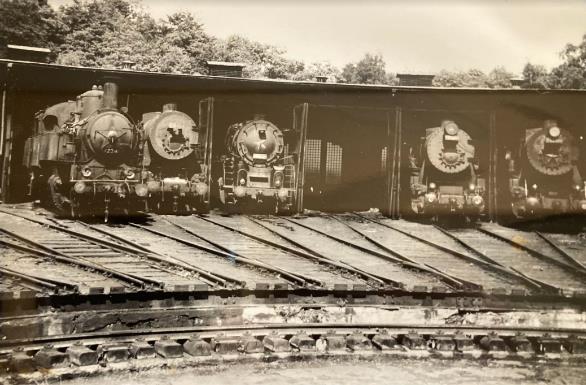 Obrázek 1, lokomotivy řad 423 ,556, 555.3 v luženské rotundě, 4.8. 1968, fotka pochází z období provozu mazutových lokomotiv, ilustrační fotoUmístěníGeografická polohaŽelezniční stanice Lužná u Rakovníka se nachází v obci Lužná ve Středočeském kraji, okrese Rakovník. Obec spadá do mikroregionu Poddžbánsko a leží při severozápadním okraji CHKO Křivoklátsko. Jihozápadně od obce leží město Rakovník. V obci žije přibližně 1,9 tisíc obyvatel. Stanice se nachází V části obce Lužná – u nádraží (Lužná II) s 567 obyvateli. (údaje ze sčítání lidu 2001). Stanice byla zřízena na rozhraní katastrů dvou obcí – Lužné a Lišan, proto dostala název „Lužná – Lišany“. Výstavbou většinou železničářských obydlí vznikla tato část obce Lužná. Rozdíl proti historické části je patrný podle rovnoběžných kolmo se křížících ulic. Zajímavostí je, že než došlo v roce 1960 k úpravě, byla část nových domů v katastru Lužné a část zase v katastru Lišan.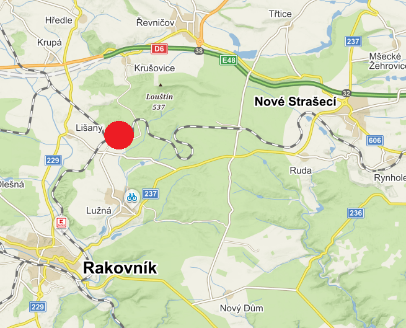 Obrázek 2, žst. Lužná u Rakovníka na mapě blízkého okolíTratě vedoucí stanicíStanice leží na 61. kilometru trati 120 Praha – Bubny – Kladno – Rakovník. ze které odbočuje trať 124 Lužná u Rakovníka – Chomutov. Sousední stanicí ve směru Praha – Bubny je Řevničov s automatickým hradlem Merkovka, ležícím v tomto úseku.   Ve směru na Rakovník se nachází odbočka na vlečku Rakona , zastávka Rakovník zastávka a stanice Rakovník. Ve směru na Chomutov je sousední stanicí Krupá.  Zajímavostí je, že trať Lužná – Rakovník byla původně odbočkou s číslem 124 a trať Lužná – Chomutov hlavní tratí s číslem 120, dříve číslem 12. Této informaci odpovídá i uspořádání stanice, kdy průjezdná (1. kolej) pokračuje na Chomutov a vlaky do Rakovníka musí jet do odbočky. Navíc ve směru Rakovník pokračují pouze 2 dopravní koleje, na rozdíl od Chomutovského směru, kam pokračují všechny ostatní včetně koleje číslo 3 vedoucí do Rakovníka. K této změně došlo 9. prosince 2007.  V jízdních řádech se stanice Lužná u Rakovníka uvádí i k trati 125 (Lužná u Rakovníka - ) Krupá – Kolešovice. Na této trati probíhá pouze provoz turistických vlaků vedených parní lokomotivou.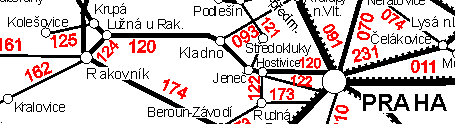 Obrázek 3, žst. Lužná u Rakovníka na mapě žel. tratíLinky osobních vlakůStanicí projíždějí 3 linky pravidelné dopravy: osobní vlaky linky S50, Kladno – Rakovník, označeny touto linkou od r. 2014, objednávané Středočeským krajem, dopravce České dráhy a. s.rychlíky linka R24, Praha Masarykovo n.  – Kladno – Rakovník , označeny touto linkou od r. 2017, objednávané Ministerstvem dopravy , dopravce ARRIVA vlaky s. r. o. (od prosince 2019)osobní vlaky linky S51, Lužná u Rakovníka –  Deštnice (-Chomutov, Jirkov) ,  označeny  touto linkou od r.  2018, objednávané Středočeským krajem, dopravce  Die Länderbahn CZ s. r. o.Linky R24 a S50 jsou plně integrovány do systému PID. Linka S51 pouze do stanice Deštnice, kde přechází v linku U14 DÚK.Stanice se nachází v 7. pásmu systému PID.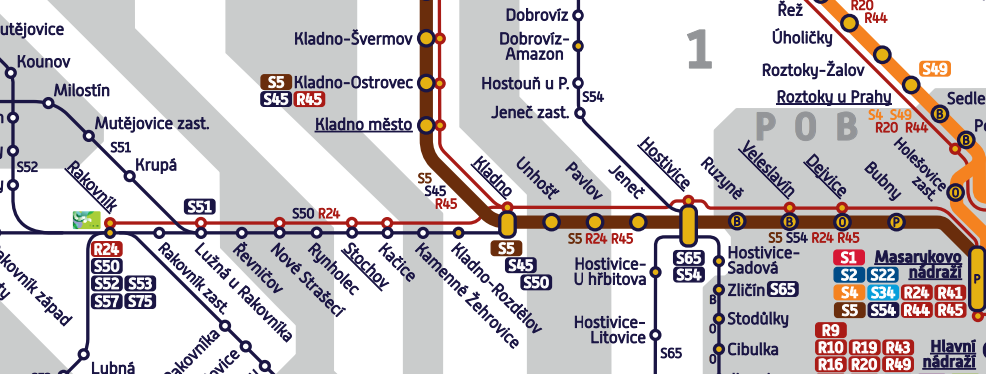 Obrázek 4, Žst. Lužná u Rakovníka na mapě PID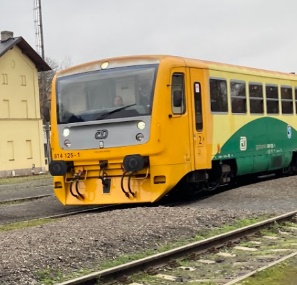 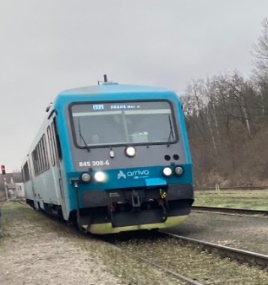 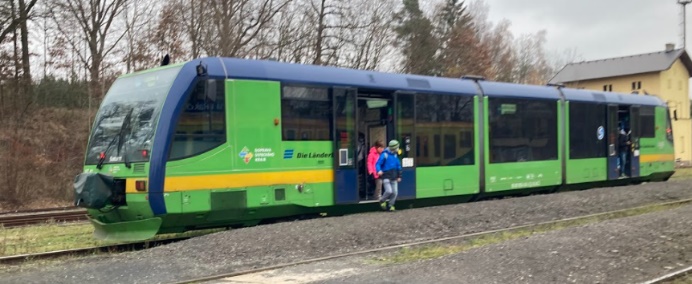 Obrázek 5, (zleva) vlak linky S50, R24, S51 ve stanici Lužná u RakovníkaHistorie Vznik stanice a výtopnyPrvním úsekem trati 120 pro parostrojní provoz uvedeným do provozu byl úsek Praha – Dejvice, Kladno, a to díky přestavbě stávající koňské železnice. Stalo se tak 4. listopadu 1863. Úsek Kladno – Lány zůstal s původním koňským provozem až do zahájení přestavby tohoto úseku na parostrojní železnici (dokončení 22.4. 1869). Úsek Lány (dnes Stochov) – Chomutov byl zprovozněn 
4. února 1871. Na úseku z Lužné do Rakovníka byl zahájen provoz 5. června 1871 (na prozatímní nádraží), respektive 5. března 1873 (definitivní nádraží) Trať byla vystavěna Společností Buštěhradské dráhy (B.E.B. – Buchstiehrader Eisenbahn). Označení Buštěhradská dráha se pro trať vžilo a používá se dodnes. Na začátku provozu byla v Lužné – Lišanech zřízena výtopna. Jediným objektem výtopny byla dvoukolejná remíza s připojenou vodárnou naproti nádražní budově. Pozůstatkem nejstaršího objektu výtopny je vodárna u kolejiště stanice. Je to zbytek po odbourání dvoukolejné remízy, když byl prostor výtopny přemístěn mimo obvod stanice směrem k řevničovskému zhlaví. Pozůstatky základů remízy můžeme stále vedle vodárny nalézt. 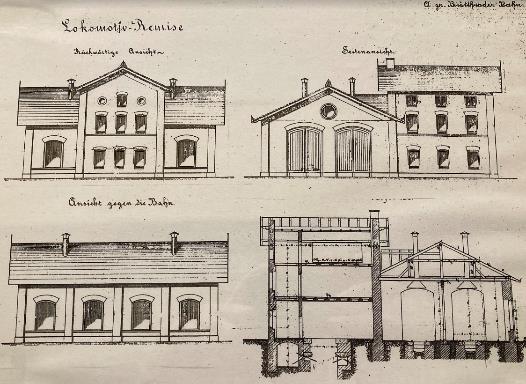 Obrázek 6, výkres remízy s vodárnou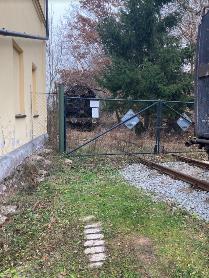 Obrázek 7, základy dvoukolejné remízy vedle vodárny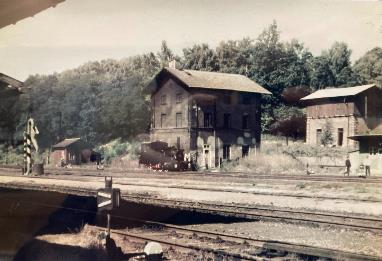 Obrázek 8, lokomotiva pruské řady T3 před zbylou budovou vodárnySpolečnost také vystavěla obytné budovy pro své zaměstnance, které dodnes stojí vedle stanice. 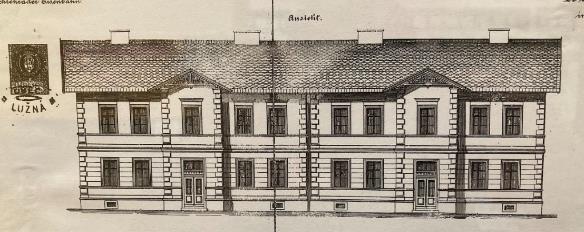 Obrázek 9, výkres luženských budov pro zaměstnanceNádražní budova v Lužné byla regionální výjimkou oproti ostatním stanicím Buštěhradské dráhy. Byla postavěna v jiném slohu, z bílých cihel řezaných ze džbánské opuky a s hladkým povrchem. Budova tedy není omítnutá. Dvoupatrová budova má v prvním patře a podkroví služební byty. Přízemí zdobila půlkruhová okna a dveře a nacházely se zde čekárny pro cestující 1. a 2. třídy, hala s výdejnou jízdenek a kanceláře. Ve stanice také vzniklo pro Buštěhradskou dráhu ojedinělé hrázděné skladiště. Dobové snímky stanice a výkres datovaný do roku 1898 můžeme vidět níže. 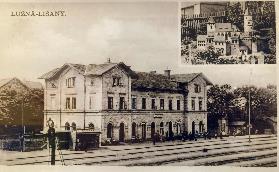 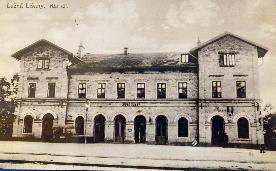 Obrázek 10, 2 dobové snímky stanice, původem z pohlednic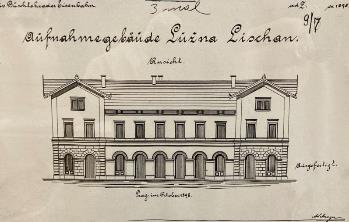 Obrázek 11, výkres staniční budovy (1898)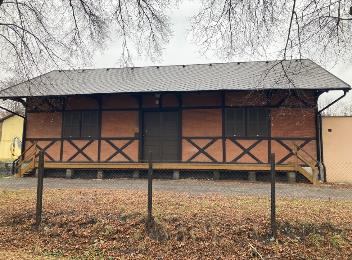 Obrázek 12, hrázděné skladiště, v pozadí opravená budova vodárny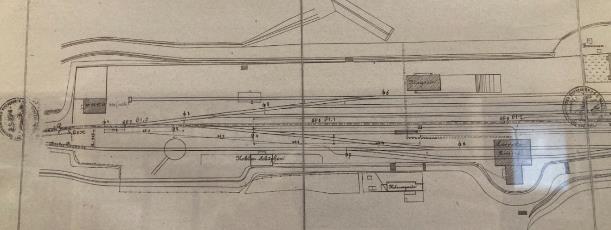 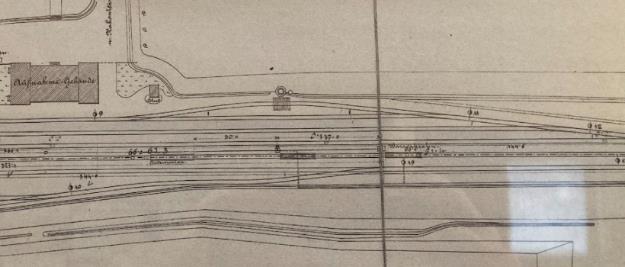 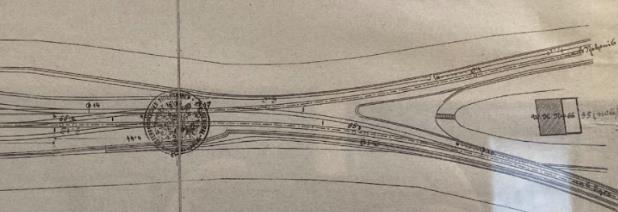 Obrázek 13, výkres stanice z roku 1897 (zleva doprava)Provozní zajímavostí z hlediska stanice pro nás může být spojka mezi kolejí 1 a 3 směr Rakovník, která dnes neexistuje a usiluje se o její obnovení. Spojku můžeme vidět na výkresu chomutovského zhlaví stanice z roku 1899 i 1907.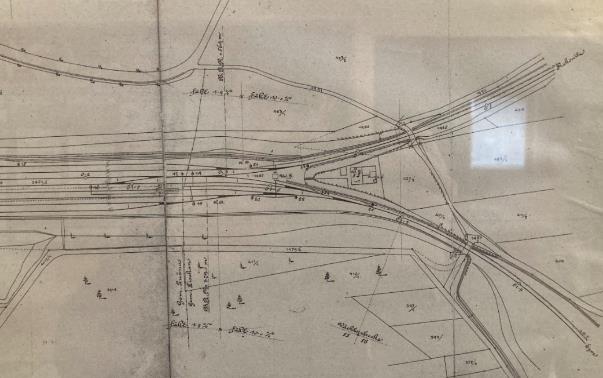 Obrázek 14, chomutovské zhlaví v roce 1907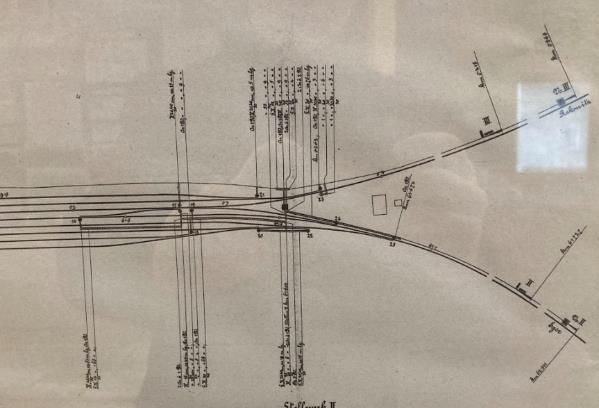 Obrázek 15, chomutovské zhlaví v roce 1899Samostatná výtopnaPůvodní remíza v obvodu stanice však brzy přestala stačit nárokům rostoucího provozu. Na výkresu z roku 1899 je již zachycena nová výtopna se zcela samostatným kolejištěm, která se nachází blíže řevničovskému zhlaví stanice. 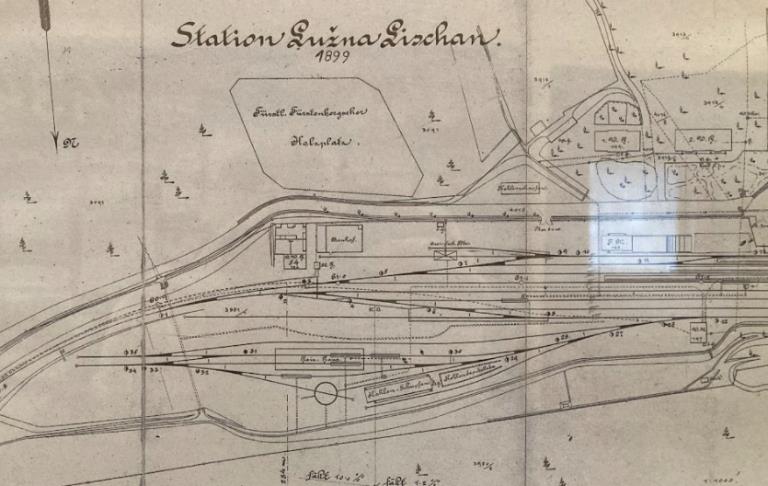 Obrázek 16, schéma stanice a depa z roku 1899Ze stejné doby pochází také revizní dílna, dřevěná stavba se zděnými základy a 2 kolejemi. Základy stojí dodnes a lze je vidět mezi kolejemi, na kterých jsou odstaveny historické a ubytovací vozy. Dílna zanikla v souvislosti s dokončením nové haly v roce 1983.  Ze stejné doby, jako revizní dílna pochází dodnes zachovaný objekt dřevěného skladiště. 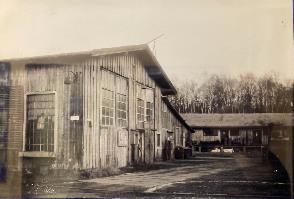 Obrázek 17, revizní dílna se skladištěm v pozadí (pohled od současného vstupu)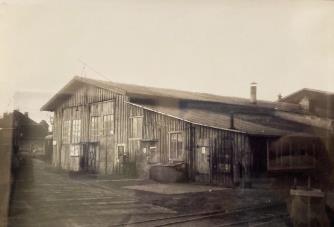 Obrázek 18, pohled směrem k současnému vstupu, za povšimnutí stojí rudá hvězda na střeše (fotka se datuje k posledním letem provozu dílny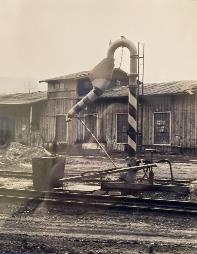 Obrázek 19, pohled od zauhlovacích jeřábů s dodnes stojícím vodním jeřábem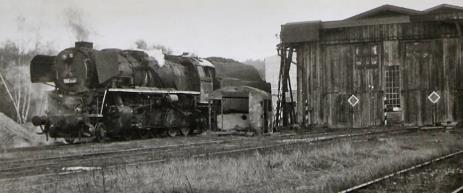 Obrázek 20, revizní hala s jeřábem, lokomotiva řady 556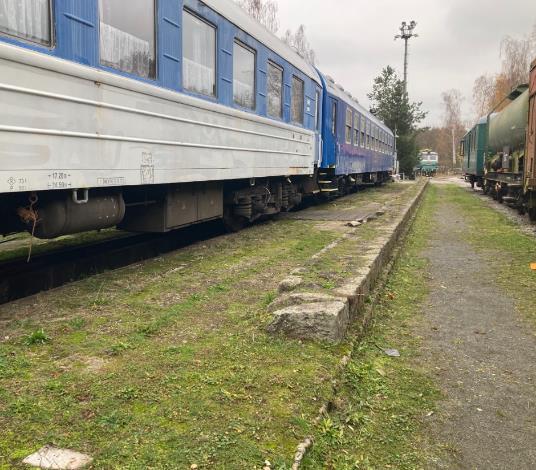 Obrázek 21, základy revizní dílny dnes, vpravo za vozy vstupní brána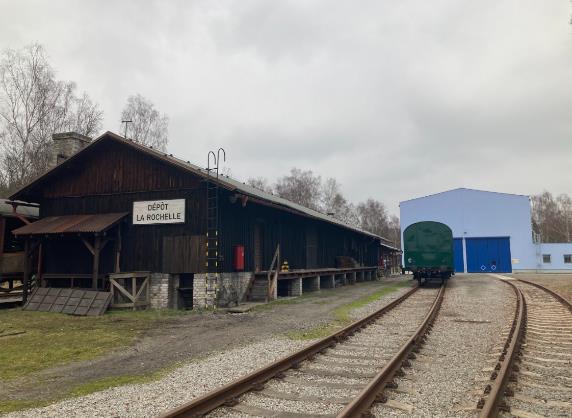 Obrázek 22, skladiště v pozadí se současnou halou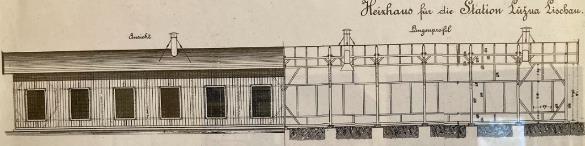 Obrázek 23, výkres revizní dílny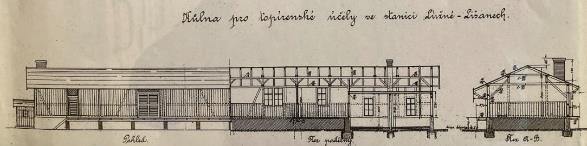 Obrázek 24, výkres skladištěProtože provoz na hlavní trati neustále vzrůstal, areál zdejší výtopny se postupně rozvíjel a rozšiřoval. Svědčí o tom výkres výtopny z roku 1908, na kterém se nachází další dvoukolejná hala stejného charakteru, jako revizní dílna, sloužila k deponování a později hlavně jako sklad. Její základy jsou dnes rovněž dobře patrné. Narozdíl od revizní dílny, tato hala zasahovala do prostoru současné velké haly.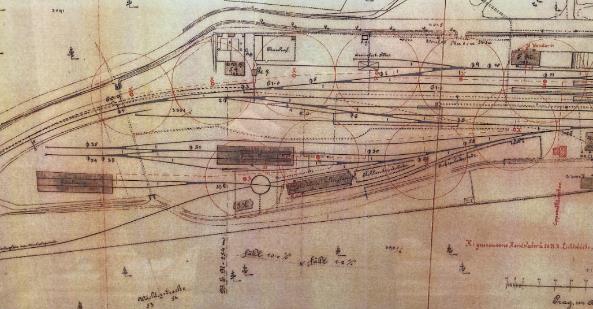 Obrázek 25, plán výtopny z roku 1908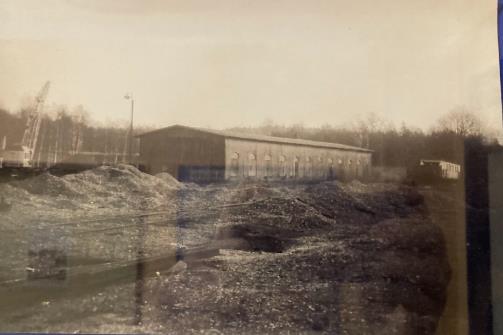 Obrázek 26, druhá, mladší hala, pohled od revizní dílny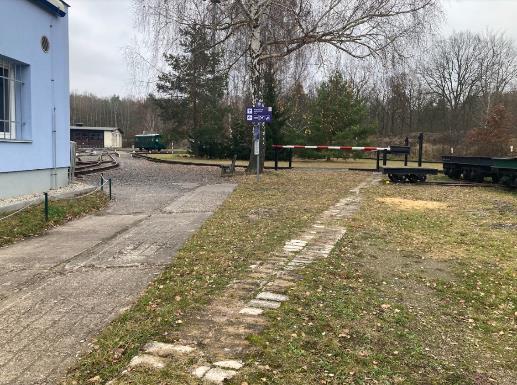 Obrázek 27, dodnes patrné základy haly z obrázku 25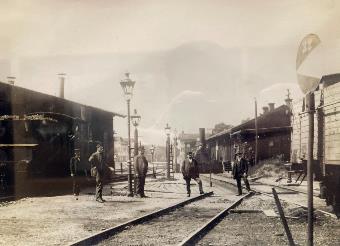 Obrázek 28, nejstarší snímek luženské výtopny, datující se k přelomu 19. a 20. stoletíNejvětší změnou před příchodem motorové trakce byla nová rotunda s točnou, která byla dostavěna v roce 1924. Pro provoz parních lokomotiv vystačila na několik následujících desetiletí. Rotunda stojí takřka v původním stavu (po opravě) dodnes a slouží ve své podstatě svému původnímu účelu. Provedená přestavba vystačila provozu velmi dlouho, proto ji můžeme vidět i na plánu výtopny z roku 1974. Parní provoz se tehdy chýlil k závěru a areálu tedy ještě dominují rozsáhlé uhelné skládky. 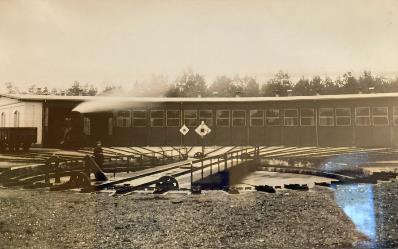 Obrázek 29, rotunda s točnou v roce 1924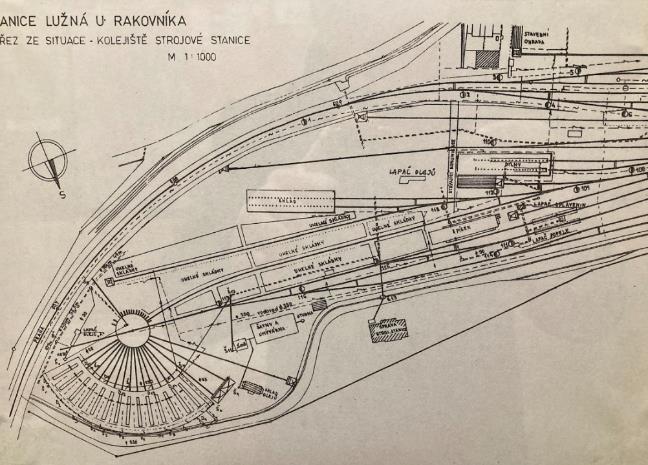 Obrázek 30, plán výtopny z roku 1974, na plánu můžeme vidět kromě rotundy i vilu, tedy kanceláře v areálu depa, fungující jako ředitelství dnešního muzea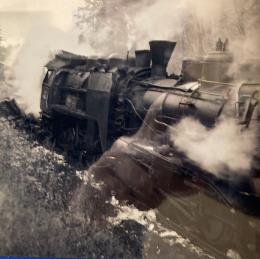 Obrázek 31, tragická nehoda luženských lokomotiv u odbočky na „ šamotku“ počátkem 70. let minulého stoletíMazutové lokomotivyZajímavou kapitolou depa v Lužné u Rakovníka (tehdy vozební stanice spadající pod lokomotivní depo Kladno) byl provoz lokomotiv na mazut řady 555.3. Zatímco ostatní depa byla k provozu těchto lokomotiv poměrně skeptická, v Lužné se rozšířily. První stroj rekonstruovaný v Lužné ( Z řady 555.0) vyjel na trať v létě roku 1963. Provoz „mazutek“ byl ale v lokomotivním depu Kladno ukončen poměrně brzy, a to s grafikonem 1968/69, kdy byly lokomotivy buďto sešrotovány, nebo přemístěny do jiných dep. Zbrojení těchto mazutových lokomotiv mazutem probíhalo pouze v Lužné u Rakovníka, proto byla výtopna vybavena provizorní zbrojící stanicí s parou vytápěnou cisternou na mazut (bylo potřeba jej uchovávat při určité teplotě).  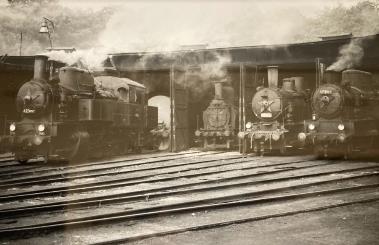 Obrázek 32, zajímavé období provozu v Lužné, kdy se provádělo zbrojení lokomotiv mazutem, na snímku můžeme vidět cisternu s ním, kterou bylo potřeba vytápět (3.9.1967)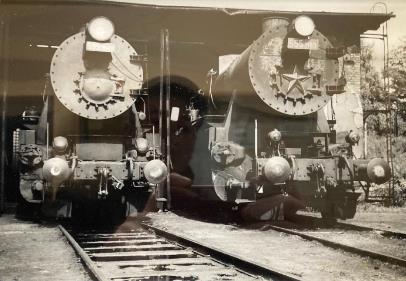 Obrázek 33, lokomotivy 555.3185 a 3040 v Lužné u. R., 4.8.1968Nová halaS dokončením nové haly v roce 1983 byla rozebrána revizní dílna, protože již nebyla potřeba a sklad, protože překážel nové hale. V hale se opravovaly například stroje řady T679.1. Zároveň prošlo úpravou kolejiště. Jako depo sloužila Lužná u Rakovníka až do roku 1996. Na plánku kolejiště z této doby, avšak již z roku 2000, kdy depo sloužilo jako muzeum můžeme vidět poprvé stavědlo 1. Můžeme tedy jeho vznik datovat po roce 1974. 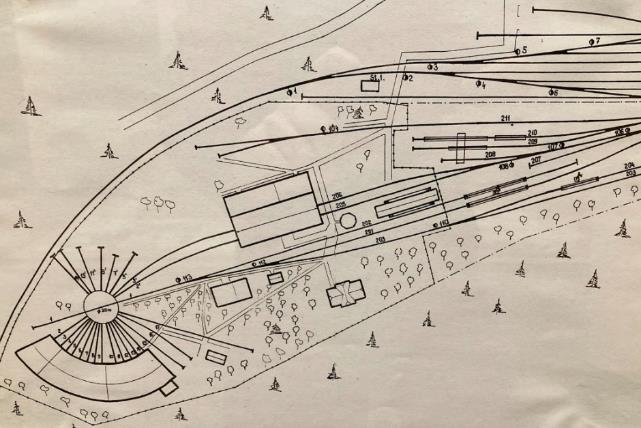 Obrázek 34, plán depa z roku 2000, hala z roku 1983 depu výrazně dominuje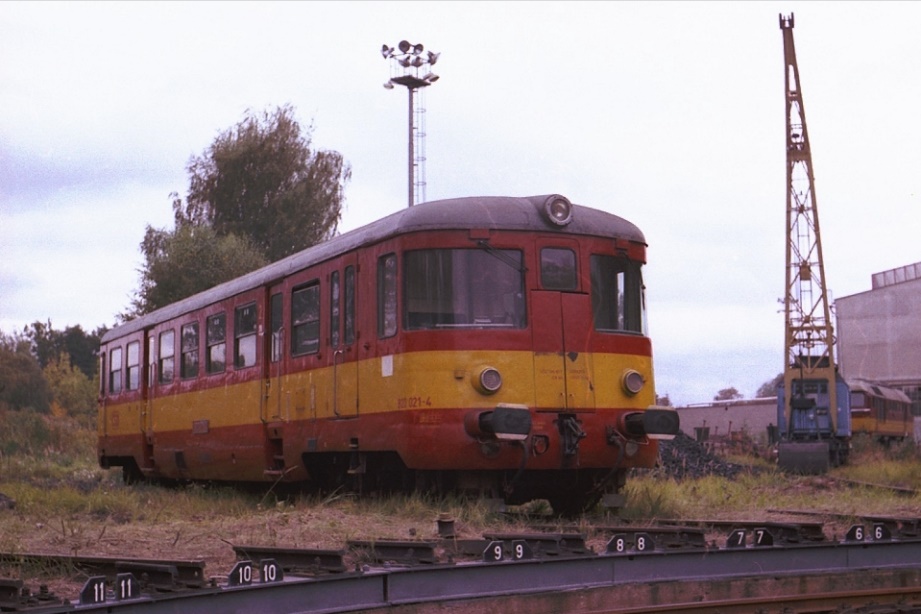 Obrázek 35, Motorový vůz 820.021-4 čeká na své další nasazení v prostoru depa Lužná u Rakovníka. V době pořízení snímku zde fungoval normální provoz. V roce 1997 zde proběhla první výstava historických vozidel. V pozadí hala z roku 1983.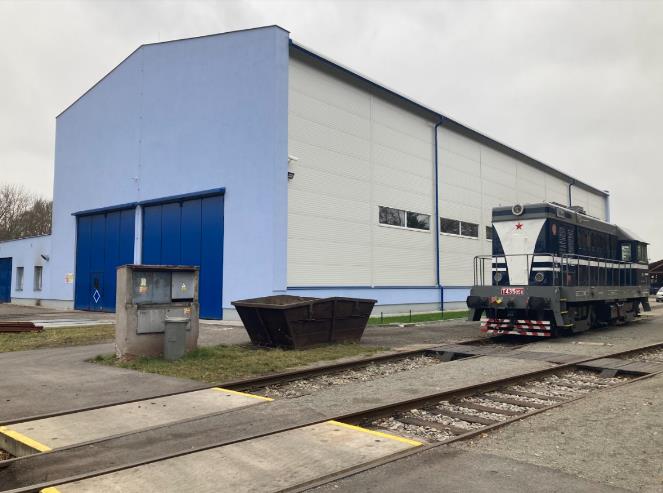 Obrázek 36, hala po výrazné rekonstrukci dnes, na snímku lokomotiva T435.058Konec provozního depa a vznik muzeaPo roce 1996, kdy přestalo depo fungovat, zde okolo uchovávaných historických lokomotiv začalo působit několik skupin železničních nadšenců, kteří zde začali roku 1997 pořádat první výstavy. Za zmínku stojí nejvýznamnější skupina s příslovečným názvem Společnost Buštěhradské dráhy. Depo, které se ocitlo po roce 1996 v soukromých rukou za zájmem podnikání v opravách těžkých dieselových lokomotiv bylo po neúspěchu předáno zpět Českým drahám v roce 1999, kdy bylo založeno muzeum. Nejprve bylo spravováno Depem kolejových vozidel Louny, od 1.1. 2009 je spravováno depem historických vozidel a název současného vedení zní Centrum historických vozidel Lužná u Rakovníka. Kolejiště depa bylo upraveno a v hale přibyly 3 koleje pro rozchod 800 mm, z toho 2 k deponování lokomotiv pro tento rozchod. Drážka o rozchodu 800 mm zde byla převezena ze zrušené hutě Poldi Kladno, stejně jako tamní vozový park. Základem drážky je malý ovál pro zážitkovou jízdu a na něj navazují různá rozvětvení, jako například do haly, nebo směrem ke vstupu do muzea. Větev ke vstupu do muzea slouží primárně k dlouhodobému odstavení exponátů, jako například lokomotivy TU 47.056 a vozu Balm/ú pro rozchod 760 mm. Schéma kolejiště včetně úzkorozchodné drážky z konce roku 2020 můžeme vidět níže. 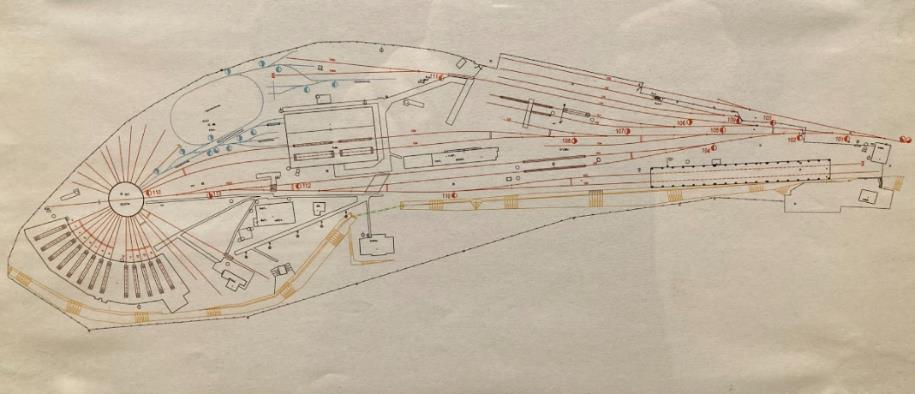 Obrázek 37, schéma kolejiště depa z roku 2020, přibylo například zastřešení 2 kolejí směřujících k vodárně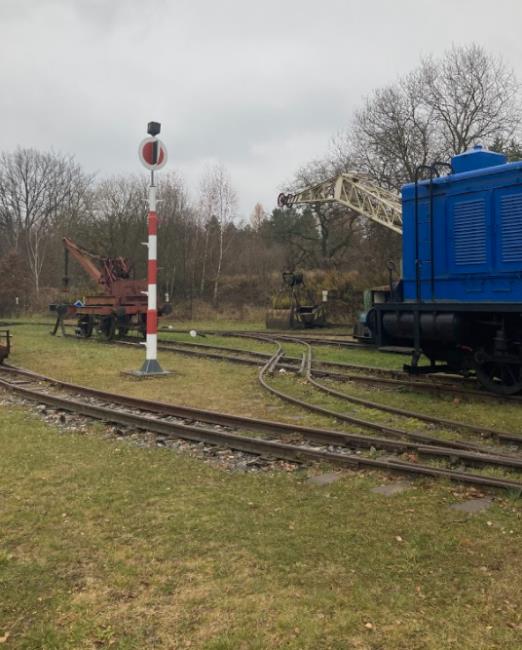 Obrázek 38, unikátní úrovňové křížení úzkorozchodné a normálně rozchodné železnice s příslušným návěstidlem převezené z Poldi Kladno v areálu muzeaSoučasný stavStaniceV současnosti se jedná o odbočnou stanici s elektromechanickým staničním zabezpečovacím zařízením. Disponuje 11 staničními kolejemi, z toho 8 je dopravních a 3 manipulační. Rychlost přes stanici je 60 km/h, respektive 40 km/h v obloucích na chomutovském a rakovnickém zhlaví stanice. Stanice disponuje dvěma stavědly, nákladištěm a výpravní budovou. Na řevničovském zhlaví se nachází malé zázemí traťové služby. Koleje číslo 4,6,9 a zčásti 7 jsou označeny ručními návěstmi stůj a jsou nesjízdné. Na řevničovském zhlaví je zajímavostí trojcestná výhybka 9,10. Stejně tak je zajímavostí stáří kolejnic kolejí číslo 7 (zčásti) a 9, které by se daly označit za téměř původní. Detail pražců a upevňovadel můžeme vidět na fotografii. Na další fotografii můžeme vidět indikační desku z dopravní kanceláře stanice, která byla umístěna do muzea v roce 2018 v souvislosti s vybudováním automatického hradla směr Rakovník. Na desce je jasně vidět uspořádání stanice a za povšimnutí stojí zbytky 3. vjezdu do depa za vodárnou, který je již snesen. Na desce jsou patrné díry, kudy vedl. Stanice je osvětlena osvětlovacími stožáry, můžeme ale naleznout patky původních lamp. Ve stanici a depu se zachovalo ojediněle velké množství vodních jeřábů, jeden z nich můžeme vidět na fotografii. 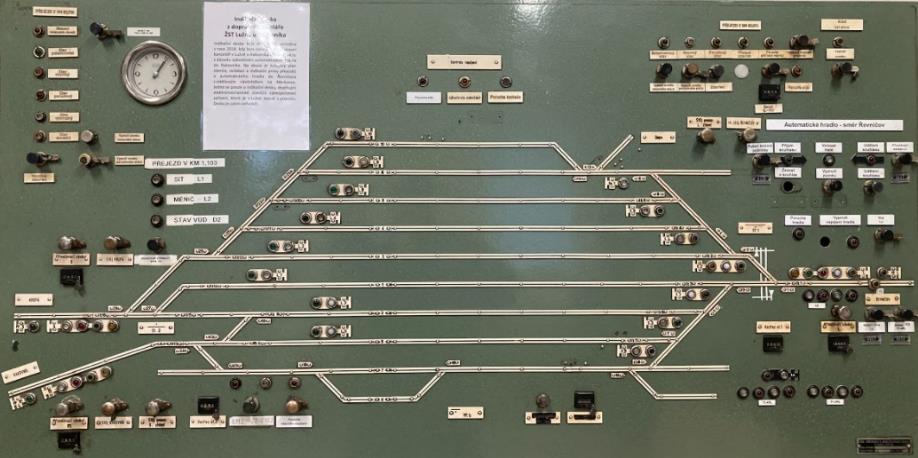 Obrázek 39, indikační deska výpravčího sloužící do roku 2018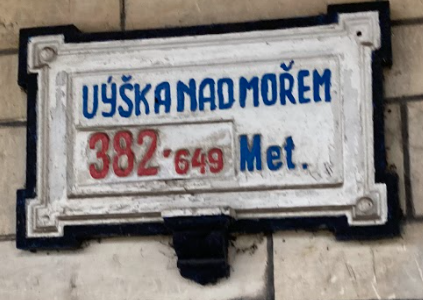 Obrázek 40, nadmořská výška stanice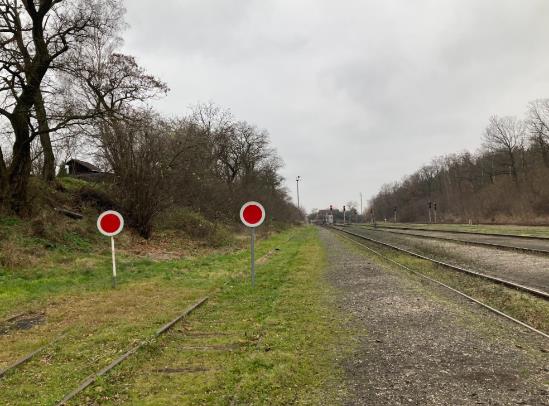 Obrázek 41, koleje č. 7,9 vybavené ručními návěstmi stůj, pohled směr Rakovník/Chomutov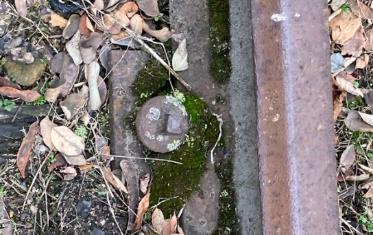 Obrázek 42, detail uchycení kolejnice u koleje č. 7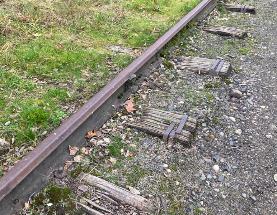 Obrázek 43, pražce koleje č. 7, detail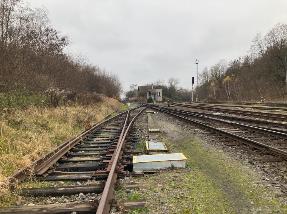 Obrázek 44, pohled na stavědlo 2, směr Rakovník/Chomutov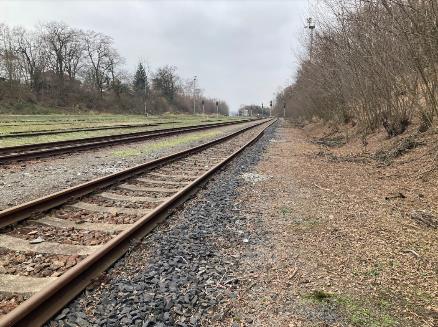 Obrázek 45, pohled směr Rakovník/Chomutov od 10. koleje, kolej je znatelně propadlá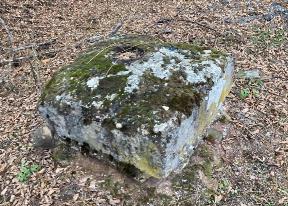 Obrázek 46, patka původního osvětlení u koleje č. 10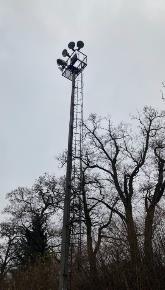 Obrázek 47, dnešní osvětlení pomocí osvětlovacích stožárů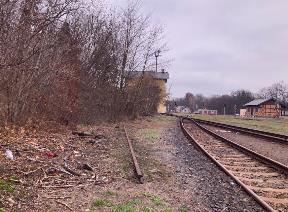 Obrázek 48, 3., již snesené napojení depa, koleje dodnes patrné, v křovích je na nich odstaveno torzo pluhu Riga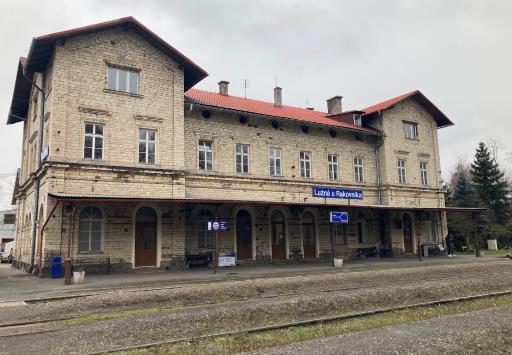 Obrázek 49, nádražní budova dnes, takřka v původní podobě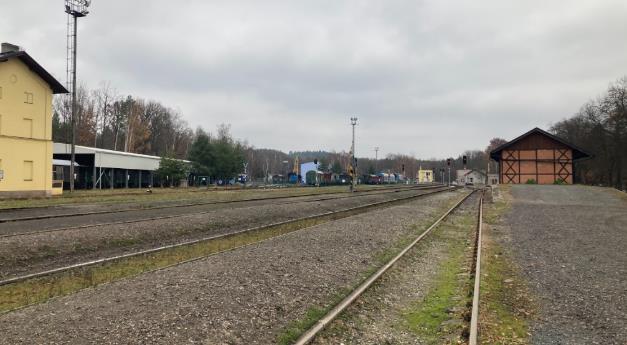 Obrázek 50, pohled směrem do depa, vpravo hrázděné skladiště, vlevo vodárna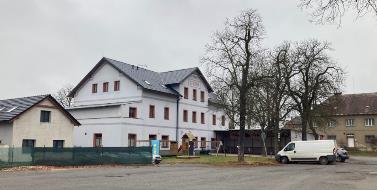 Obrázek 51, donedávna fungující nádražní restaurace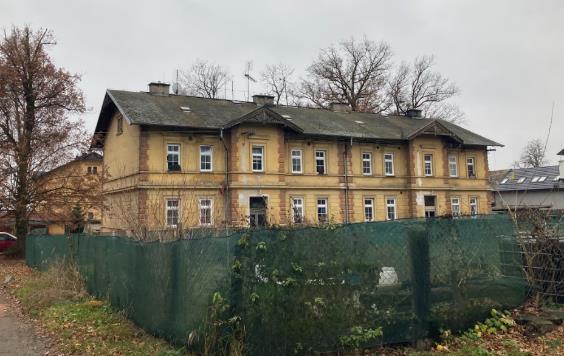 Obrázek 52, obytné domy pro zaměstnance dnes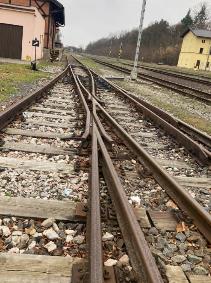 Obrázek 53, trojcestná výhybka 9,10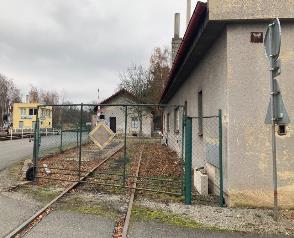 Obrázek 54, odstavná kolej traťové služby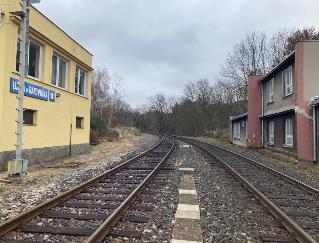 Obrázek 55, pohled od stavědla 1 směrem do Řevničova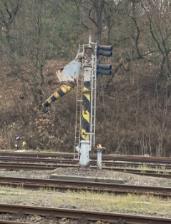 Obrázek 56, vodní jeřáb na Rakovnicko/Chomutovském zhlaví stanice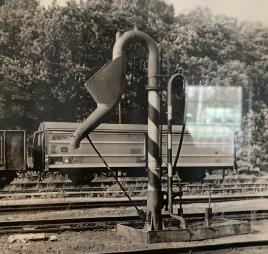 Obrázek 57, nejspíš ten samý vodní jeřáb s vagónem západoněmeckých drah v pozadí, r. 1974Plány na modernizaciV nejbližších letech je plánována rekonstrukce SZZ ve stanici a možná výstavba dávno snesené spojky z koleje č. 1 ke koleji č. 3, směřující do Rakovníka. Po dokončení rekonstrukce Připadne stavědlo 1 Muzeu ČD a stanice bude ovládána systémem JOP (Jednotné obslužné pracoviště). DepoCentrum historických vozidel Lužná u Rakovníka momentálně disponuje 14 odstavnými kolejemi (nepočítána stání kolem točny), z toho 12 je kusých. 2 koleje jsou zastřešené, bez bočních stěn. Dále je k dispozici nedávno rekonstruovaná hala oprav s 2 průběžnými kolejemi a dvěma kusými stáními pro lokomotivy rozchodu 800 mm.  Nejvýchodněji se nachází točna s rotundou, dohromady s 27 stáními, z toho 13 plně zastřešenými. Jihozápadně od rotundy se nachází okruh úzké železnice o rozchodu 800 mm s několika málo navazujícími odstavnými kolejemi. Plánek kolejiště jsme viděli v předchozí kapitole. Opravárenská hala nedávno prošla důkladnou rekonstrukcí, která byla dokončena v roce 2020. Po opravě jsou v podstatě všechny zachované objekty depa. Vybrané fotografie depa můžete vidět níže. 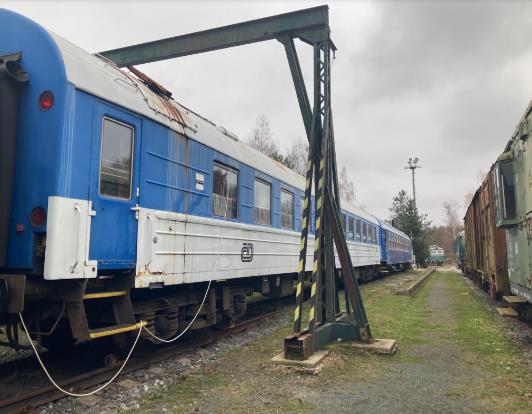 Obrázek 58, malý portálový jeřáb jsme mohli zahlédnout na fotografii revizní dílny, i po demolici byl totiž zachován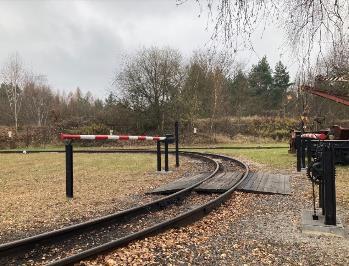 Obrázek 59, přejezd s mechanickými závorami na úzkorozchodném oválu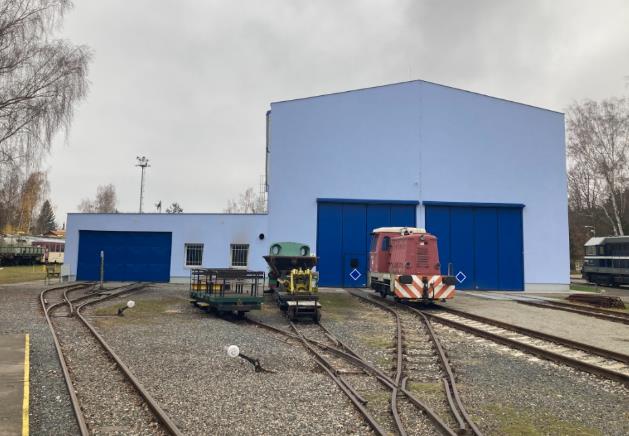 Obrázek 60, pohled na halu od nástupiště úzkorozchodné dráhy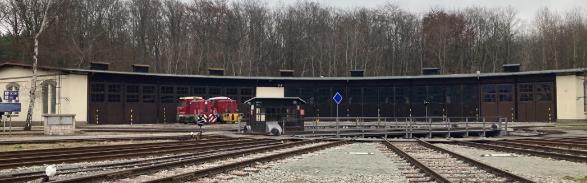 Obrázek 61, rotunda s točnou dnes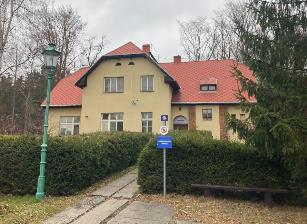 Obrázek 62, administrativní budova dnes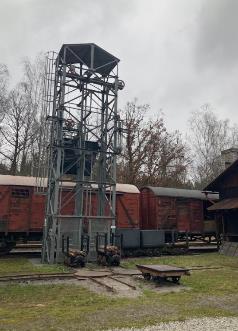 Obrázek 63, zauhlovací jeřáb vedle skladiště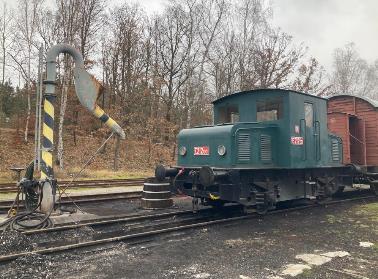 Obrázek 64, tento vodní jeřáb jsme na historické fotografii také viděli, konkrétně na obrázku 19, lokomotiva E212 001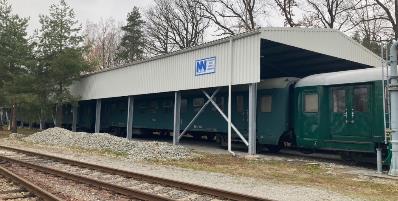 Obrázek 65, zastřešené koleje směrem k vodárně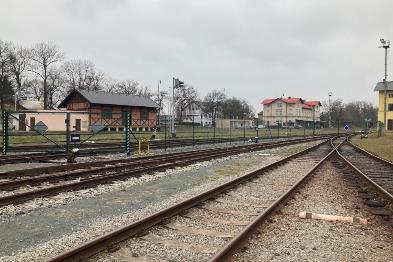 Obrázek 66, pohled do stanice, (zleva) skladiště, restaurace, výpravní budova, vodárna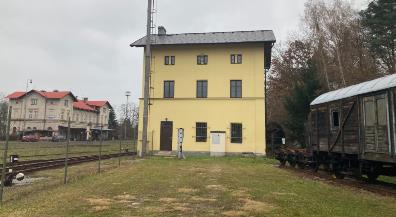 Obrázek 67, (zleva) výpr. budova, staniční koleje, vodárna, kolej za vodárnou s odstavenou sněhovou frézou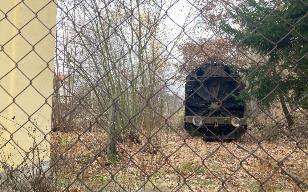 Obrázek 68, pohled branou za vodárnou do stanice, odstavená fréza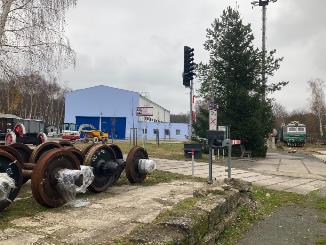 Obrázek 69, pohled do depa od bývalé dílny, v popředí funkční vjezdové návěstidlo původem z Kamenných Žehrovic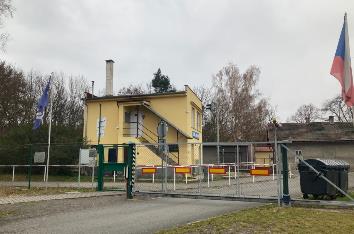 Obrázek 70, současný vstup do CHV Lužná u RakovníkaZávěrŽelezniční stanice Lužná u Rakovníka je zdánlivě nenápadná stanice s bohatou historií, současností i budoucností. Proto vám děkuji za čas věnovaný tomuto dílu, které se snažilo veškeré dostupné informace skloubit do jedné práce. Doufám, že vás práce zaujala. Pokud máte nějaké otázky k dílu neváhejte napsat na email velicka120@spsdmasna.cz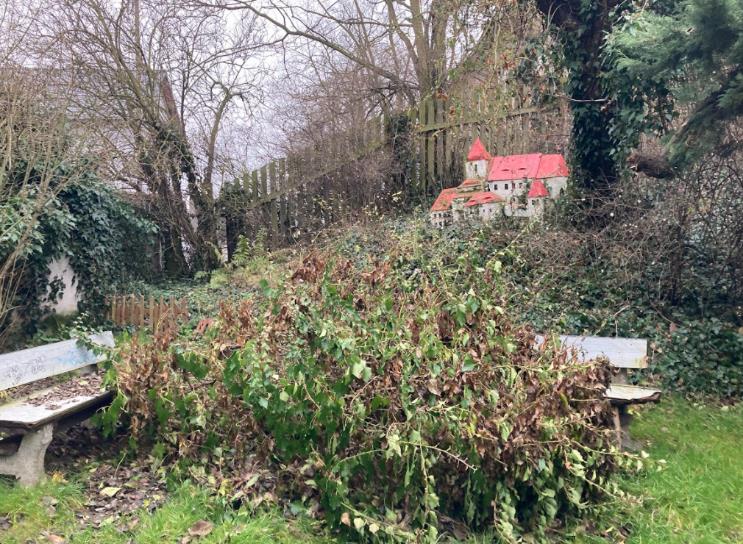 Obrázek 71, zákoutí s hrádkem v nepříliš lichotivém stavu, typické pro stanice Buštěhradské dráhy, ilustrační fotoZdrojeBuštěhradská dráha – Wikipedie. [online]. Dostupné z: https://cs.wikipedia.org/wiki/Bu%C5%A1t%C4%9Bhradsk%C3%A1_dr%C3%A1haexpozice ČD muzea Lužná u RakovníkaLužná (okres Rakovník) – Wikipedie. [online]. Dostupné z: https://cs.wikipedia.org/wiki/Lu%C5%BEn%C3%A1_(okres_Rakovn%C3%ADk)vlastní znalost z oboruŽelezniční muzeum Lužná u Rakovníka – Wikipedie. [online]. Dostupné z: https://cs.wikipedia.org/wiki/%C5%BDelezni%C4%8Dn%C3%AD_muzeum_Lu%C5%BEn%C3%A1_u_Rakovn%C3%ADka#LiteraturaŽelezniční trať Praha – Lužná u Rakovníka – Chomutov/Rakovník – Wikipedie. [online]. Dostupné z: https://cs.wikipedia.org/wiki/%C5%BDelezni%C4%8Dn%C3%AD_tra%C5%A5_Praha_%E2%80%93_Lu%C5%BEn%C3%A1_u_Rakovn%C3%ADka_%E2%80%93_Chomutov/Rakovn%C3%ADk#Rakovn%C3%ADkZdroje obrázkůobr. 1,32,33,57: expozice ČD muzea Lužná u Rakovníka (autor Ing. Jaroslav Kocourek)obr. 2: https://mapy.cz/zakladni?x=13.7412833&y=50.1250701&z=13obr. 3: http://mapa.rychnovsky.cz/CD.gifobr.4: https://pid.cz/wp-content/uploads/mapy/schemata-trvala/Esko.pdf?x77800obr. 5,7,12,21,22,27,36,38-56,58-71: vlastní fotoobr. 6,8,9-11,13-19,23-26,30,34,37: expozice ČD muzea Lužná u Rakovníka (autor neznámý)obr. 20: Železničář | Výtopna Lužná skončila jako oáza vytápěček. [online]. Dostupné z: https://zeleznicar.cd.cz/zeleznicar/historie/vytopna-luzna-skoncila-jako-oaza-vytapecek/-7326/24,0,,/obr. 28-31: expozice ČD muzea Lužná u Rakovníka (archiv Společnosti Buštěhradské dráhy, autor neznámý)obr 30: Plzeňští strojvůdci : popisy, rady, návody, pomůcky, zajímavosti. Plzeňští strojvůdci : popisy, rady, návody, pomůcky, zajímavosti [online]. Copyright © 2012 [cit. 21.11.2021]. Dostupné z: http://www.strojvedouciplzen.cz/index.php?page=fotografie&id=21449Dne               Jan Velička